MOÇÃO Nº 112/2021Manifesta apelo ao Poder Executivo Municipal para instalação de redutor de velocidade (LOMBADA) nas proximidades do nº 663 na Rua da Benignidade, no bairro Jardim Vista Alegre, neste município.Senhor Presidente,Senhores Vereadores, CONSIDERANDO que vários moradores residentes do bairro Jardim Vista Alegre, procuraram por este vereador, relatando a situação da necessidade da instalação de um redutor de velocidade (lombada) na via, pois na referida Rua da Benignidade fica instalado a Instituição de Ensino Terezinha de Jesus Soares Quinalha Professor Emefei; CONSIDERANDO que a instalação do redutor de velocidade (lombada) se faz necessário devido os condutores estarem trafegando em velocidade superior ao permitido, colocando em risco os pedestres que ali transitam, uma vez que por estar instalado a Instituição de Ensino Terezinha de Jesus Soares Quinalha faz com que aumenta ainda mais o risco de acidentes devido o fluxo de pedestre ser ainda maior, motivo esse sugerimos a instalação de um redutor de velocidade, visando sanar ou amenizar a situação conforme mencionado; CONSIDERANDO ainda que devido aumento de pessoas circulando no local, a Rua da Benignidade passou a se tornar uma via que exige uma maior atenção dos condutores de veículos que transitam pela mesma, pois a todo o momento existem pedestres atravessando-a;CONSIDERANDO que tem relato de moradores de pessoas atropeladas, e com a construção de um novo empreendimento na via citada o fluxo aumentou muito.Ante o exposto e nos termos do Capítulo IV do Título V do Regimento Interno desta Casa de Leis, a CÂMARA MUNICIPAL DE SANTA BÁRBARA D’OESTE, ESTADO DE SÃO PAULO, apela ao Poder Executivo Municipal para instalação de redutor de velocidade (LOMBADA) nas proximidades do nº 663 da Rua da Benignidade, no bairro Jardim Vista Alegre, neste município.Plenário “Dr. Tancredo Neves”, em 09 de fevereiro de 2021.JESUS                 Valdenor de Jesus G. Fonseca	   -Vereador-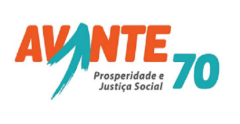 